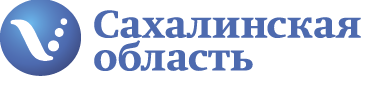 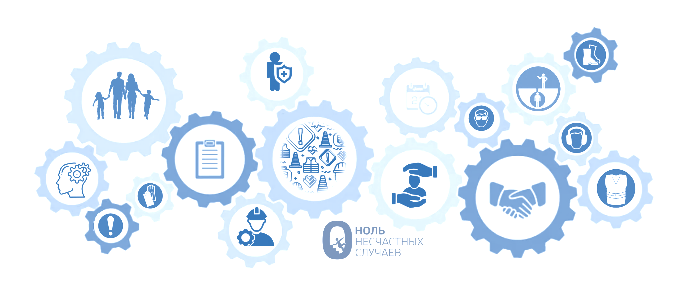 КАЛЕНДАРЬ МЕРОПРИЯТИЙМЕСЯЧНИКА ОХРАНЫ ТРУДАВ САХАЛИНСКОЙ ОБЛАСТИПРИМЕЧАНИЕ К МЕРОПРИЯТИЯМ28 апреля – 28 мая 2023 года28.04.2023Всемирный день охраны труда -2023«Безопасная и здоровая рабочая среда - основополагающий принцип и право в сфере труда»28.04. -26.05.2023▸Месяц скидок на обучение по охране труда▸Месяц скидок на выездное обучение по охране труда в городских округах Сахалинской области▸Месяц скидок на печать полиграфической продукции по охране труда02.05 – 19.05.2023Творческий конкурс среди организаций Сахалинской области03.05.202315.00-17.00г. ТомариСеминар по вопросам трудового законодательства в г. Томари04.05.202310.30-12.30г. ТомариКруглый стол «Особенности приема на работу несовершеннолетних» в г. Томари11.05.202311.00-16.00пгт Ноглики▸Круглый стол «Особенности приема на работу несовершеннолетних» в пгт Ноглики ▸Круглый стол для женщин и лиц с семейными обязанностями▸Семинар по вопросам трудового законодательства                  11.05 – 12.05.2023                  ДНИ ЗДОРОВЬЯ                  11.05 – 12.05.2023                  ДНИ ЗДОРОВЬЯ11.05.202310.00-12.30г. Южно-СахалинскИнструкторско-методическое занятие «Научись спасать жизнь» на базе ГБПОУ «Сахалинский базовый медицинский колледж»11.05.202309.30-12.00г. Южно-СахалинскСеминар «Здоровье на рабочем месте»- бесплатный скрининг здоровья (анализ крови, измерение сатурации, АД, ВГД) - практические занятия по оказанию первой помощи пострадавшим- профилактический диктант12.05.202309.00-17.00ОБУЧЕНИЕОбучениев ЧОУ ДПО «ВЕГА»  по оказанию первой помощи пострадавшим 12.05.202310.00-13.00ОБУЧЕНИЕОбучениев АНО ДПО «Учебный центр охраны труда и экологии» по оказанию первой помощи пострадавшим                 15.05 – 25.05.2023                 ДНИ ЗАКОНОДАТЕЛЬСТВА                                  г. Южно-Сахалинск                 15.05 – 25.05.2023                 ДНИ ЗАКОНОДАТЕЛЬСТВА                                  г. Южно-Сахалинск16.05.202310.00-13.00Семинар по охране труда  и здоровья для учреждений, подведомственных  МО ГО «Город Южно-Сахалинск»17.05.202310.00-13.00Семинар по охране труда «Изменения в законодательстве об охране труда 2022-2023»18.05.202310.00-12.00Круглый стол по вопросам применения законодательства об охране труда (формат «вопрос-ответ»)19.05.202314.30-16.30Круглый стол по вопросам обучения по охране труда, проведения оценки профессиональных рисков и  специальной оценки условий труда (формат «вопрос-ответ»)23.05.202312.30-13.30Встреча со студентами кафедры безопасности жизнедеятельности СахГУ23.05.202310.00-12.00Семинар «Аспекты новых правил обеспечения работников СИЗ»24.05.202314.00-16.00Семинар по вопросам охраны труда и социального партнерства в медицинских организациях       ИТОГИ МЕСЯЧНИКА       ИТОГИ МЕСЯЧНИКА25.05.202310.00-12.00Пленарное заседание «Охрана труда в призме 2022-2023»- награждение по итогам областного смотра-конкурса по охране труда за 2022 год- подведение итогов творческогоконкурсапо охране труда - выступления спикеров (представители Минтруда России, Ассоциации разработчиков, изготовителей и поставщиков средств индивидуальной защиты (Ассоциация «СИЗ») (заочно), агентства по труду и занятости населения Сахалинской области 28.04.2023Всемирный день охраны труда - 2023«Безопасная и здоровая рабочая среда - основополагающий принцип и право в сфере труда»С целью информирования и пропаганды по вопросам охраны труда и оказания методической помощи на сайте и в социальных сетях регионального агентства по труду и занятости населения (агентство)                                       будут размещены ссылки на скачивание:Всемирный день охраны труда - 2023«Безопасная и здоровая рабочая среда - основополагающий принцип и право в сфере труда»С целью информирования и пропаганды по вопросам охраны труда и оказания методической помощи на сайте и в социальных сетях регионального агентства по труду и занятости населения (агентство)                                       будут размещены ссылки на скачивание:28.04. -26.05.2023Месяц скидок на обучение по охране трудаРяд аккредитованных учебных центров предоставляют скидку при подаче заявки на обучение по охране труда в период месячникаКонтакты учебных центров, принимающих участие в акции:https://goo.su/a1QVgT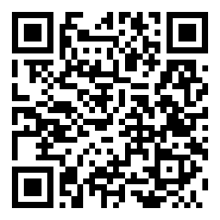 Размер скидки определяется в индивидуальном порядке, зависит от наименования программы обучения и количества слушателей. Обучение проводится по расписанию учебного центра               Месяц скидок на обучение по охране труда в городских округах Сахалинской областиРяд аккредитованных учебных центров проводят выездное очное обучение по охране труда в период месячника с предоставлением скидки    Контакты учебных центров, принимающих участие в акции:https://goo.su/a1QVgT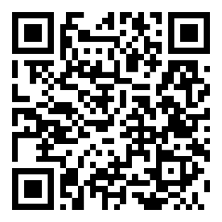 Выездное обучение проводится по комплексной заявке от администрации муниципального образования при условии набора группы не менее 20 человек. Дата, условия обучения, размер скидки определяются в индивидуальном порядкеМесяц скидок на печать полиграфической продукции по охране трудаРяд организаций (типографий) в период месячника предоставляют скидку на изготовление полиграфической продукции по тематике охрана труда (плакаты, памятки, буклеты, журналы инструктажей, знаки безопасности и др.)Контакты учебных центров, принимающих участие в акции:https://goo.su/K2Uj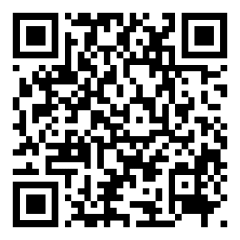 Размер скидки определяется в индивидуальном порядке, зависит от объёма тиража02.05 – 19.05.2023Творческий конкурс среди организаций Сахалинской области02.05.2023 начало приема творческих работ на темы охраны труда: стихи, плакаты, карикатуры, слоганы компании, видеоролики (клипы на песню, видеоинструктажи и др.).Лучшие работы и имена их авторов будут опубликованы на сайте и в социальных сетях агентства в качестве передового опытаРаботы принимаются по адресу электронной почты atzn@sakhalin.gov.ru(файлы, размером свыше 10 Мб,через облачное хранилище) или по адресу:г. Южно-Сахалинск,ул. им. Ф.Э. Дзержинского, каб.33403.05.202315.00-17.00г. ТомариСеминар по вопросам трудового законодательства в г. ТомариОрганизатор: администрация Томаринского ГОТел. 8(42446) 26-375Адрес: г. Томари, ул. Новая, 1,актовый зал отдела образования МО «Томаринский городской округ»04.05.202310.30-12.30г. ТомариКруглый стол «Особенности приема на работу несовершеннолетних» в г. ТомариОрганизатор: администрация Томаринского ГОТел. 8(42446) 27-502Адрес:г. Томари, ул. Новая, 1,актовый зал отдела образования МО «Томаринский городской округ»11.05.202311.00-16.00пгт. НогликиКруглый стол «Особенности приема на работу несовершеннолетних» Время: 11.00 – 12.00Тел. 8(42444) 96-778Адрес:Районная модельная центральная библиотека имени В. М. Санги, пгт. Ноглики,ул. Пограничная, д 5аКруглый стол для женщин и лиц с семейными обязанностямиВремя: 12.30 – 13.30Тел. 8 (42444) 97-773Адрес:ОКУ«Ногликский центр занятости населения», пгт. Ноглики, ул. Советская, 29аСеминар по вопросам трудового законодательстваВремя: 14.00 – 16.00Организатор: администрация Ногликского ГОАдрес:уточняется                  11.05 – 12.05.2023                  ДНИ ЗДОРОВЬЯ                  11.05 – 12.05.2023                  ДНИ ЗДОРОВЬЯ11.05.202310.00-12.30Инструкторско-методическое занятие «Научись спасать жизнь»  на базе ГБПОУ «Сахалинский базовый медицинский колледж»БЕСПЛАТНОЗапись на занятие:https://goo.su/xQ8yR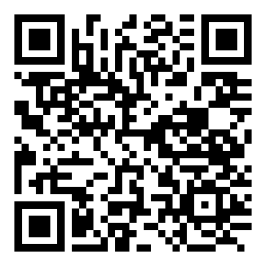 количество мест для слушателей – до 20Адрес: г. Южно-Сахалинск, пр. Мира, 428а, Корпус 2,кабинет 20811.05.202309.30-12.00Семинар «Здоровье на рабочем месте»В рамках семинара слушатели смогут пройти бесплатный скрининг здоровья (анализ крови, измерение сатурации, АД, ВГД), посетить практические занятия по оказанию первой помощи пострадавшим и пройти профилактический диктантОрганизатор: ГБУЗ «Сахалинский областной центр общественного здоровья и медицинской профилактики»Запись на семинар:https://goo.su/9EhwKzpколичество мест для слушателей – до 30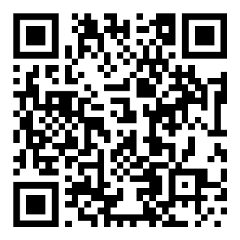 Адрес:г. Южно-Сахалинск. Дом Правительства, пр. Коммунистический, 39, 4 этаж,Большой зал12.05.202309.00-17.00ОБУЧЕНИЕОбучение по оказанию первой помощи пострадавшимОрганизатор: ЧОУ ДПО «ВЕГА» СО СКИДКОЙПо завершении выдается удостоверение.Контакты учебного центра для подачи заявки на обучение:https://goo.su/a1QVgT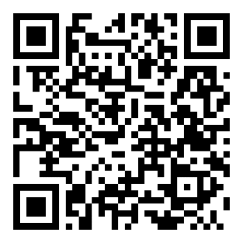 количество мест для слушателей – до 15Адрес:г. Южно-Сахалинск, ул. им. Ф.Э. Дзержинского, 12аОбучение проводится в соотв. с Правилами обучения по охране труда и проверки знания требований охраны труда, утв. постановлением Правительства РФ от 24.12.2021 № 246412.05.202310.00-13.00ОБУЧЕНИЕОбучение по оказанию первой помощи пострадавшим Организатор: АНО ДПО «Учебный центр охраны труда и экологии»СО СКИДКОЙПо завершении выдается удостоверение.(практика, теорию слушатели изучают дистанционно)Контакты учебного центра для подачи заявки на обучение:https://goo.su/a1QVgTколичество мест для слушателей – до 15Адрес:г. Южно-Сахалинск, ул. Вокзальная, 56н, аудитория 202Обучение проводится в соотв. с Правилами обучения по охране труда и проверки знания требований охраны труда, утв. постановлением Правительства РФ от 24.12.2021 № 2464                 15.05 – 25.05.2023                 ДНИ ЗАКОНОДАТЕЛЬСТВА                 15.05 – 25.05.2023                 ДНИ ЗАКОНОДАТЕЛЬСТВА16.05.202310.00-13.00Семинар по охране труда и здоровья для учреждений, подведомственных МО ГО «Город Южно-Сахалинск»Спикеры: специалисты агентства, ГБУЗ «Сахалинский областной центр общественного здоровья и медицинской профилактики»Организатор: администрация г. Южно – СахалинскаДополнительная информация по телефону 8(4242) 300-762 доб.2Заявки принимаются по адресу электронной почты o.lushpigan@yuzhno-sakh.ruАдрес:г. Южно-Сахалинск, ул. Ленина, 173, 4 этаж, актовый зал17.05.202310.00-13.00Семинар по охране труда «Изменения в законодательстве об охране труда 2022-2023»Спикеры: специалисты агентства, отделения Социального фонда России по Сахалинской области, ООО «Техноавиа-Сахалин»Организатор:Сахалинский областной союз организаций профсоюзовДополнительная информация по телефону 8(4242) 72-72-22Заявки принимаются по адресу электронной почты sakhprof.soyuz@mail.ruАдрес:г. Южно-Сахалинск, пр. Мира, 113 , малый зал Областного союза организаций профсоюзов18.05.202310.00-12.00Круглый стол по вопросам применения законодательства об охране труда (формат «вопрос-ответ»)При участии представителей агентства, Государственной инспекции труда в Сахалинской области, отделения Социального фонда России по Сахалинской областиОрганизатор: агентство по труду и занятости населения Сахалинской областиДополнительная информация по телефонам 8(4242) 67-25-74, 67-25-75Запись на круглый стол:https://goo.su/Seot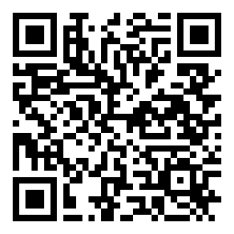 Адрес: г. Южно-Сахалинск, Дом Правительства, пр.Коммунистический, 32, 4 этаж,каб.43019.05.202314.30-16.30Круглый стол по вопросам обучения по охране труда, проведения оценки профессиональных рисков и специальной оценки условий труда (формат «вопрос-ответ»)При участии представителей агентства, организаций, оказывающих услуги по обучению по охране труда, проведению специальной оценки условий труда, оценки профессиональных рисковОрганизатор: агентство по труду и занятости населения Сахалинской областиДополнительная информация по телефонам 8(4242) 67-25-74, 67-25-75Запись на круглый стол:https://goo.su/FYUdiZ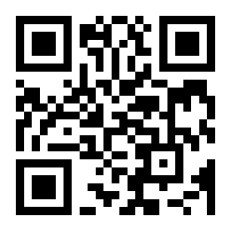 Адрес: г. Южно-Сахалинск,Дом Правительства, пр.Коммунистический, 32, 4 этаж,каб.43023.05.202312.30-13.30Встреча со студентами кафедры безопасности жизнедеятельности СахГУОрганизатор: агентство по труду и занятости населения Сахалинской областиДополнительная информация по телефону 8(4242) 67-25-93Адрес: уточняется23.05.202310.00-12.00Семинар «Аспекты новых правил обеспечения работников СИЗ»Спикеры: представители Ассоциация «СИЗ» (заочно), специалисты агентства Организатор: агентство по труду и занятости населения Сахалинской областиДополнительная информация по телефону 8(4242) 67-25-74, 67-25-75Запись на семинар:https://goo.su/Gat83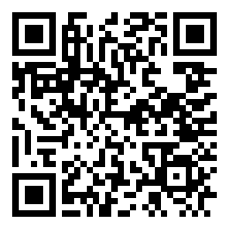 Адрес: г. Южно-Сахалинск,Дом Правительства, пр.Коммунистический, 32, 4 этаж, Большой зал24.05.202314.00-16.00Семинар по вопросам охраны труда и социального партнерства в медицинских организацияхСпикеры: Сахалинская областная организация профсоюза работников здравоохранения РФ, специалисты агентстваОрганизатор: Сахалинская областная организация профсоюза работников здравоохранения РФЗапись на семинар:https://goo.su/BjlLoz2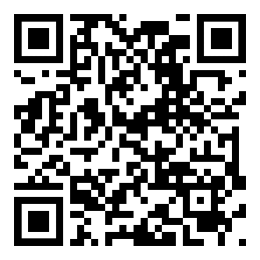 Адрес: г. Южно-Сахалинск,Дом Правительства, пр.Коммунистический, 32, 4 этаж, Большой зал       ИТОГИ МЕСЯЧНИКА       ИТОГИ МЕСЯЧНИКА25.05.202310.00-12.00Пленарное заседание «Охрана труда в призме 2022-2023»В ходе мероприятия: - награждение по итогам областного смотра-конкурса по охране труда за 2022 год- подведение итогов творческого конкурса по охране труда - выступления спикеров (представители Минтруда России, Ассоциации «СИЗ» (заочно), агентства Организатор: агентство по труду и занятости населения Сахалинской областиДополнительная информация по телефонам 8(4242) 67-25-75, 67-25-74Запись на заседание:https://goo.su/V5aMM8r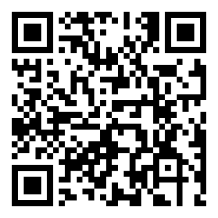 Адрес: г. Южно-Сахалинск,Дом Правительства, пр.Коммунистический, 32, 4 этаж, Большой залCледите за новостями: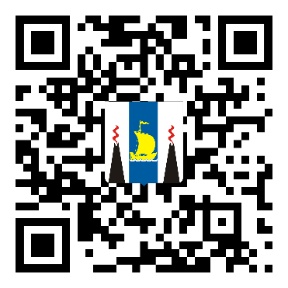 Подписывайтесь на наши социальные сети: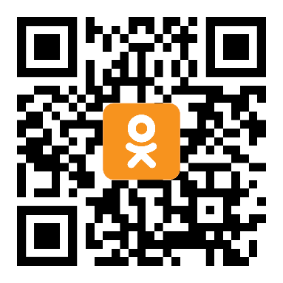 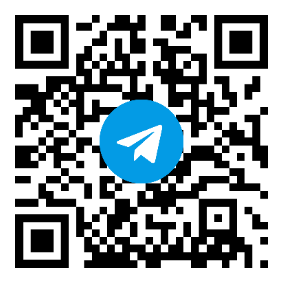 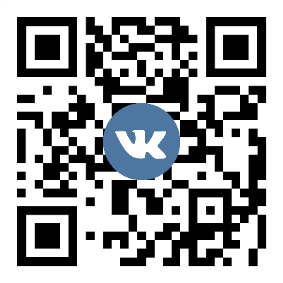 Смотрите нас на видеохостингах: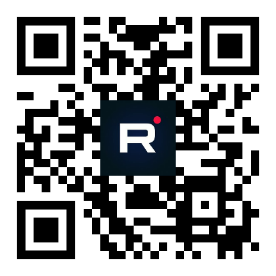 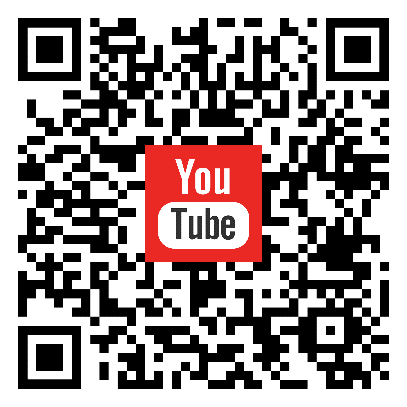 